Here We Go /　Unit 2 / Part 2-3 / P.43-45       					AET Worksheet No. 12Do you… / Can you…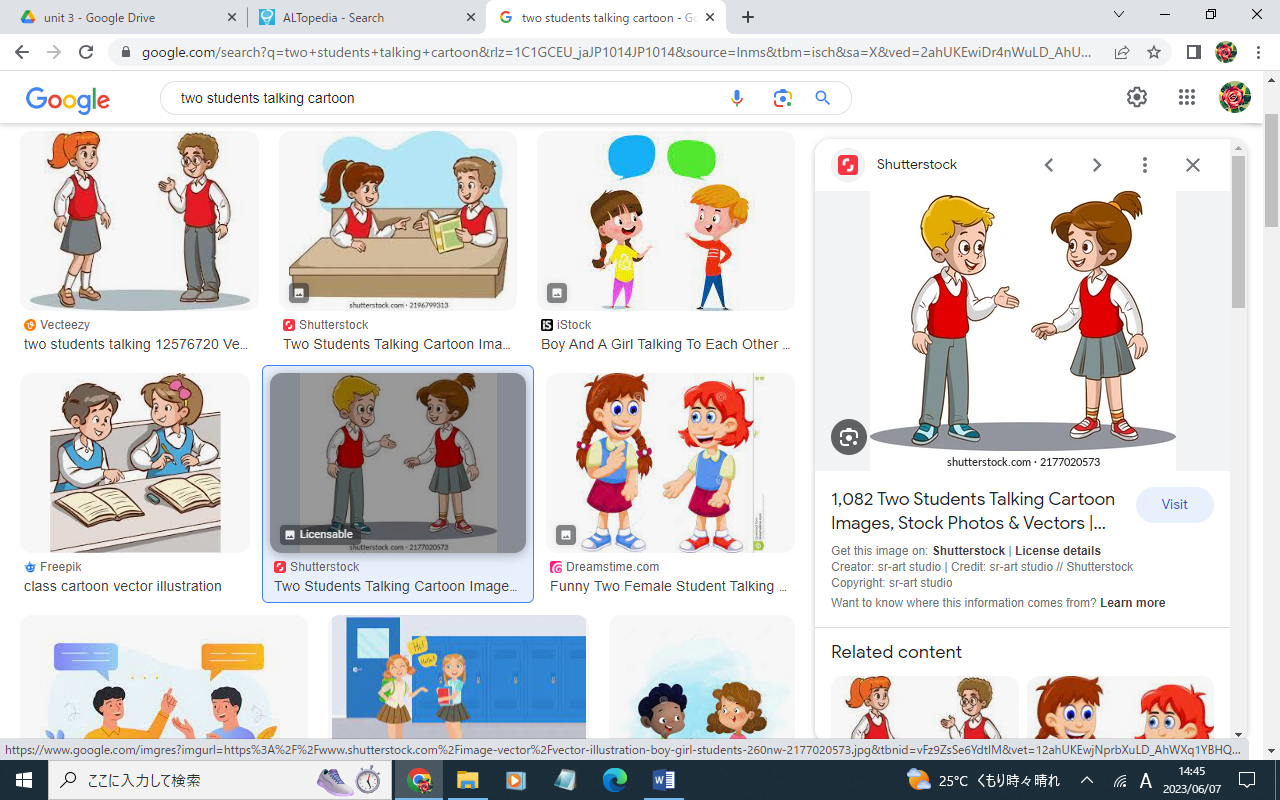 A: Do you like music? B: Yes, I do. / No, I don’t.    A: Can you sing well?   B: Yes, I can. / No, I can’t.Questions 1YouYouYour partnerYour partnerQuestions 2YouYouYour partnerYour partnerQuestions 1YesNoYesNoQuestions 2YesNoYesNoNoDo you like manga?Can you draw manga?Do you eat spicy food? Can you eat kimchi?Do you play a sport?Can you play soccer?Do you drink coffee?Can you drink black coffee?Do you go to karaoke?Can you sing karaoke well?